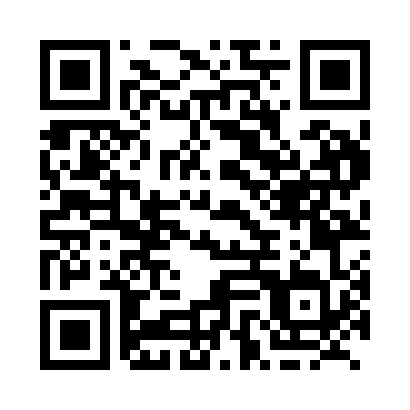 Prayer times for Rosaireville, New Brunswick, CanadaMon 1 Jul 2024 - Wed 31 Jul 2024High Latitude Method: Angle Based RulePrayer Calculation Method: Islamic Society of North AmericaAsar Calculation Method: HanafiPrayer times provided by https://www.salahtimes.comDateDayFajrSunriseDhuhrAsrMaghribIsha1Mon3:285:311:256:519:1911:222Tue3:295:321:256:519:1911:223Wed3:295:331:266:519:1811:224Thu3:295:331:266:519:1811:225Fri3:305:341:266:519:1811:216Sat3:325:351:266:509:1711:207Sun3:335:361:266:509:1711:198Mon3:345:361:266:509:1611:189Tue3:365:371:276:509:1611:1710Wed3:375:381:276:509:1511:1511Thu3:395:391:276:499:1411:1412Fri3:405:401:276:499:1411:1313Sat3:425:411:276:499:1311:1114Sun3:445:421:276:489:1211:1015Mon3:455:431:276:489:1111:0816Tue3:475:441:276:489:1111:0717Wed3:495:451:276:479:1011:0518Thu3:505:461:286:479:0911:0419Fri3:525:471:286:469:0811:0220Sat3:545:481:286:469:0711:0021Sun3:565:491:286:459:0610:5922Mon3:585:501:286:449:0510:5723Tue3:595:511:286:449:0410:5524Wed4:015:521:286:439:0310:5325Thu4:035:531:286:439:0110:5126Fri4:055:551:286:429:0010:4927Sat4:075:561:286:418:5910:4728Sun4:095:571:286:408:5810:4629Mon4:115:581:286:408:5710:4430Tue4:135:591:286:398:5510:4231Wed4:156:011:286:388:5410:40